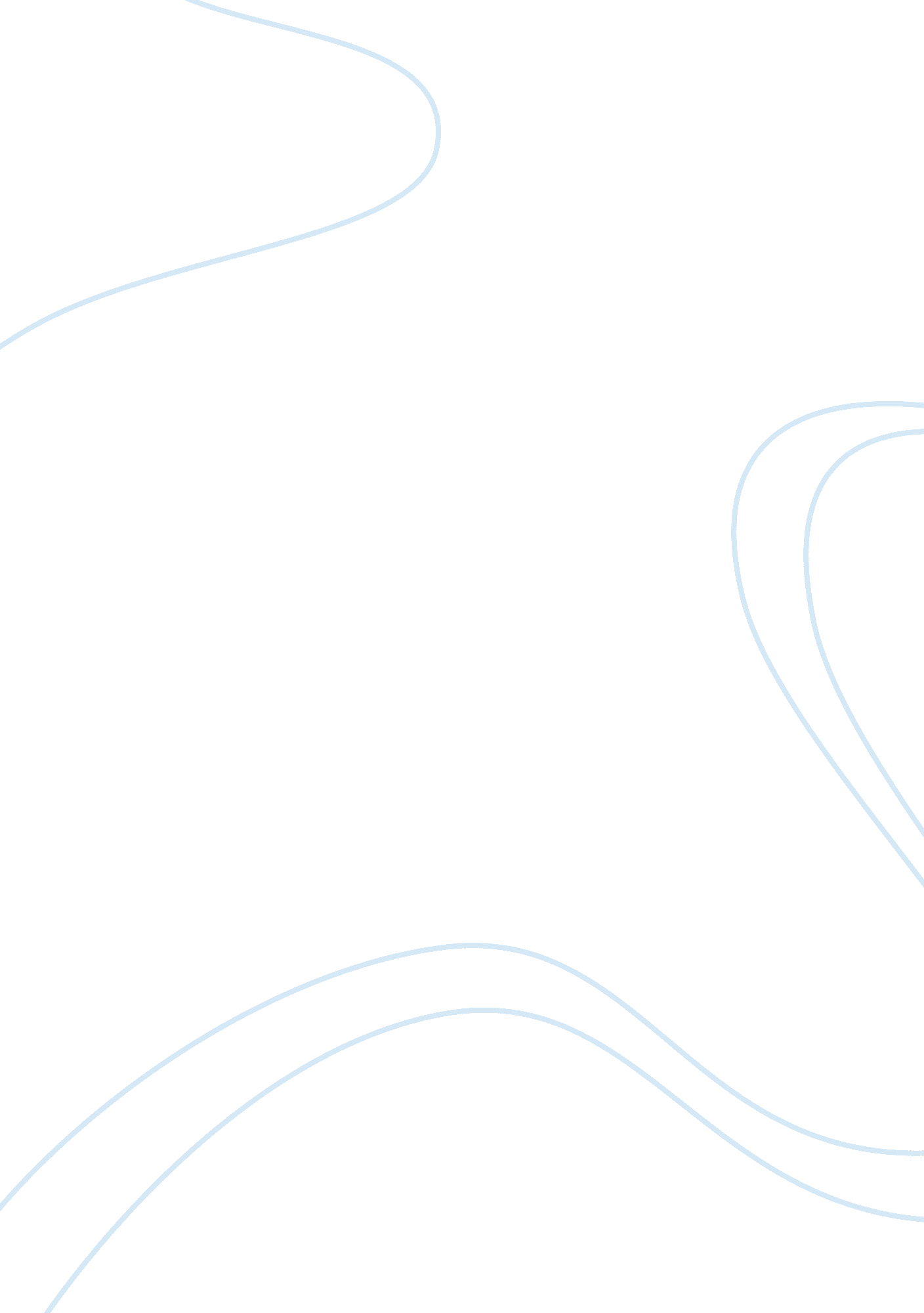 To kill a mockingbird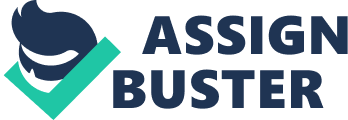 ENGLISH UNSEEN PROSE The given extract talks about the characters of Scout, Atticus, Miss Caroline and the Ewells. It also talks about the relationship between Atticus and Scout, it is a different relationship compared to other Father and Daughter relationships. Atticus, in the extract is teaching Scout the right ways of life and how there are different priorities in life. Scout in this extract comes across as a very naive person, someone who is not very matured. Atticus treats her like an adult and is strict with her. They respect each other and understand each other very well. Scout does not want to go to school because she doesn??™t like the environment. She compares herself with Burris Ewells, ??? Burris Ewells remember??¦ You can??™t do that Scout???. She wants to be like him and not go to schools. Atticus tells her that it is against the law to do that, and she should not try to bend it in cases concerning education.??? Sometimes it??™s. She wants to be like him and not go to schools. Atticus tells her that it is against the law to do that, and she should not try to bend it in cases concerning education.??? Sometimes it??™s better ??¦ So to school you must go???. Here Atticus clearly states that the law is not perfect and there are some unjust rules. It is not always right to bend the law but you have to when the situation calls for it. The author uses a lot of commas in this paragraph to slow down the pace of the paragraph and give a good outline of the judiciary and education system in Maycomb, ??? I??™ll be dogged??¦ So to school you must go???. Scout makes excuses not to go to school ??? we can??™t ever read anymore???, this clearly states that she enjoys reading with Atticus and she prefers reading with Atticus over school. Scout??™s innocence is shown again when Atticus asks her if she knows what ??? compromise??™ means. He then explains to her what ??? compromise??™ means. ??? By the way??¦ about our agreement???, Atticus tells Scout not to tell anyone that she reads with Atticus. This is because Atticus never went to school, and school authorities would get after him if they would come to know about it. This also tells us how Atticus, even after not going to school is a learned man and a man who believes in his principles. This extract lucidly depicts the relationship between Atticus and Scout and how strong their bonds are. It also gives and outline of the education and judiciary system in Maycomb and the characters of the Ewells, the Cunninghams and Miss Caroline. 